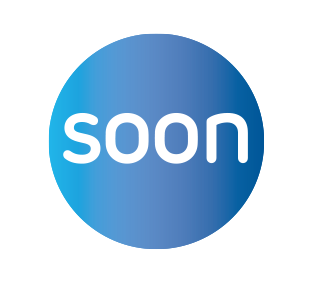 METIS Kwaliteitssysteem voor de opleidingen tot Specialist OuderengeneeskundeREFLECTIEDomein 3 Onderwijsprogramma en toetsing[plaats hier het instituutslogo]Domein 3 Onderwijsprogramma en toetsingPrioriteit 1: Binnen 0,5 jaar oppakken	Prioriteit 2: Binnen 1 jaar oppakken	Prioriteit 3: Zonder datum -> planning volgt in [jaar]Scoretabellen De scores krijgen een ‘stoplicht’ mee om uit te drukken hoe het instituut de score interpreteert. Gebruik hiervoor het vak met *3a. Inhoud3b. Actualisatie en innovatie3c. ToetsingDomein 3 Onderwijsprogramma en toetsingDomein 3 Onderwijsprogramma en toetsingDomein 3 Onderwijsprogramma en toetsingSubdomeinenThema’sIndicatoren3a. Inhoud- Dekking competenties, KBS en BA- Verdieping in het onderwijs- De opleiding sluit aan bij de praktijk 3a.1 Aansluiting onderwijsprogramma bij de KBS en BA3a.2 Aios ervaren opbouw en verdieping in de opleiding3a.3 Waardering alumni ten aanzienvan het geleerde tijdens deopleiding3b. Actualisatie en innovatie- Actualisatie onderwijsprogramma’s- Innovatie van onderwijsActualisatie3b.1 Actualiserings-cyclusInnovatie3b.2 De staf is op de hoogte van actuele onderwijsontwikkelingen en stemmen deze onderling af3b.3 Ontwikkelingen op onderwijskundig gebied3c. Toetsing- Procedures en uitvoering landelijk toetsplan- Informatie aan aios over toetsing3c.1 Uitvoering Toetsplan op instituutsniveau3c.2 Procedure selectieve beoordeling3c.3 Kwaliteit informatie aan aios over educatieve toetsing en selectieve beoordelingReflectieverslag1. Waar presteert de opleiding goed?2. Waar presteert de opleiding minder goed?3. Hoe is de ontwikkeling verlopen van de aandachtspunten van de opleiding t.o.v. de vorige meting van dit domein? (Verbeterplanning)4. Welke progressie is waarneembaar?5. Welke punten zouden we in de komende vijf jaar willen verbeteren?6. Bij welke punten zouden we hulp willen hebben van andere instituten? 7. Met welke punten zouden we andere instituten willen ondersteunen? VerbeterplanningVerbeterplanningVerbeterplanningVerbeterplanningWatPrioriteitWieWanneerAanbevelingen SOON t.b.v. verbeteringen in dit domein van MetisScore XGoedVoldoendeOnvoldoende3a.1 Aansluiting onderwijsprogramma bij de KBS en BA3a.1 Aansluiting onderwijsprogramma bij de KBS en BA3a.1 Aansluiting onderwijsprogramma bij de KBS en BA3a.1 Aansluiting onderwijsprogramma bij de KBS en BA3a.1 Aansluiting onderwijsprogramma bij de KBS en BA3a.1 Aansluiting onderwijsprogramma bij de KBS en BA3a.1 Aansluiting onderwijsprogramma bij de KBS en BA3a.1 Aansluiting onderwijsprogramma bij de KBS en BADe onderwijsprogramma’s sluiten in elk opleidingsjaar aan bij de KBS en BA zoals genoemd in het landelijk opleidingsplan. Bewaken van de dekking van beroepsactiviteiten (BA) en kenmerkende beroepssituaties (KBS) en competenties over de gehele opleiding.De onderwijsprogramma’s sluiten in elk opleidingsjaar aan bij de KBS en BA zoals genoemd in het landelijk opleidingsplan. Bewaken van de dekking van beroepsactiviteiten (BA) en kenmerkende beroepssituaties (KBS) en competenties over de gehele opleiding.De onderwijsprogramma’s sluiten in elk opleidingsjaar aan bij de KBS en BA zoals genoemd in het landelijk opleidingsplan. Bewaken van de dekking van beroepsactiviteiten (BA) en kenmerkende beroepssituaties (KBS) en competenties over de gehele opleiding.De onderwijsprogramma’s sluiten in elk opleidingsjaar aan bij de KBS en BA zoals genoemd in het landelijk opleidingsplan. Bewaken van de dekking van beroepsactiviteiten (BA) en kenmerkende beroepssituaties (KBS) en competenties over de gehele opleiding.De onderwijsprogramma’s sluiten in elk opleidingsjaar aan bij de KBS en BA zoals genoemd in het landelijk opleidingsplan. Bewaken van de dekking van beroepsactiviteiten (BA) en kenmerkende beroepssituaties (KBS) en competenties over de gehele opleiding.De onderwijsprogramma’s sluiten in elk opleidingsjaar aan bij de KBS en BA zoals genoemd in het landelijk opleidingsplan. Bewaken van de dekking van beroepsactiviteiten (BA) en kenmerkende beroepssituaties (KBS) en competenties over de gehele opleiding.De onderwijsprogramma’s sluiten in elk opleidingsjaar aan bij de KBS en BA zoals genoemd in het landelijk opleidingsplan. Bewaken van de dekking van beroepsactiviteiten (BA) en kenmerkende beroepssituaties (KBS) en competenties over de gehele opleiding.Er is van elk onderwijsprogramma bekend welke competenties, beroepsactiviteiten en kenmerkende beroepssituaties hierin hoofdzakelijk aan bod komen.Er is van elk onderwijsprogramma bekend welke competenties, beroepsactiviteiten en kenmerkende beroepssituaties hierin hoofdzakelijk aan bod komen.Er is van elk onderwijsprogramma bekend welke competenties, beroepsactiviteiten en kenmerkende beroepssituaties hierin hoofdzakelijk aan bod komen.Er is van elk onderwijsprogramma bekend welke competenties, beroepsactiviteiten en kenmerkende beroepssituaties hierin hoofdzakelijk aan bod komen.Er is van elk onderwijsprogramma bekend welke competenties, beroepsactiviteiten en kenmerkende beroepssituaties hierin hoofdzakelijk aan bod komen.Er is van elk onderwijsprogramma bekend welke competenties, beroepsactiviteiten en kenmerkende beroepssituaties hierin hoofdzakelijk aan bod komen.Er is van elk onderwijsprogramma bekend welke competenties, beroepsactiviteiten en kenmerkende beroepssituaties hierin hoofdzakelijk aan bod komen.*Prioriteit:HoogMiddelLaagQuick win:  JaNeeNeeDocumentatie: Documentatie: Documentatie: Documentatie: Documentatie: Documentatie: Documentatie: Documentatie: b. In de basisfase komen alle competenties, beroepsactiviteiten en kenmerkende beroepssituaties aan bod zoals afgesproken in Landelijke Opleidingsplan (LOP).b. In de basisfase komen alle competenties, beroepsactiviteiten en kenmerkende beroepssituaties aan bod zoals afgesproken in Landelijke Opleidingsplan (LOP).b. In de basisfase komen alle competenties, beroepsactiviteiten en kenmerkende beroepssituaties aan bod zoals afgesproken in Landelijke Opleidingsplan (LOP).b. In de basisfase komen alle competenties, beroepsactiviteiten en kenmerkende beroepssituaties aan bod zoals afgesproken in Landelijke Opleidingsplan (LOP).b. In de basisfase komen alle competenties, beroepsactiviteiten en kenmerkende beroepssituaties aan bod zoals afgesproken in Landelijke Opleidingsplan (LOP).b. In de basisfase komen alle competenties, beroepsactiviteiten en kenmerkende beroepssituaties aan bod zoals afgesproken in Landelijke Opleidingsplan (LOP).b. In de basisfase komen alle competenties, beroepsactiviteiten en kenmerkende beroepssituaties aan bod zoals afgesproken in Landelijke Opleidingsplan (LOP).*Prioriteit:HoogMiddelLaagQuick win:JaNeeNeeDocumentatie: Documentatie: Documentatie: Documentatie: Documentatie: Documentatie: Documentatie: Documentatie: c. In de verdiepingsfase komen alle competenties, beroepsactiviteiten en kenmerkende beroepssituaties aan bod zoals afgesproken in LOP.c. In de verdiepingsfase komen alle competenties, beroepsactiviteiten en kenmerkende beroepssituaties aan bod zoals afgesproken in LOP.c. In de verdiepingsfase komen alle competenties, beroepsactiviteiten en kenmerkende beroepssituaties aan bod zoals afgesproken in LOP.c. In de verdiepingsfase komen alle competenties, beroepsactiviteiten en kenmerkende beroepssituaties aan bod zoals afgesproken in LOP.c. In de verdiepingsfase komen alle competenties, beroepsactiviteiten en kenmerkende beroepssituaties aan bod zoals afgesproken in LOP.c. In de verdiepingsfase komen alle competenties, beroepsactiviteiten en kenmerkende beroepssituaties aan bod zoals afgesproken in LOP.c. In de verdiepingsfase komen alle competenties, beroepsactiviteiten en kenmerkende beroepssituaties aan bod zoals afgesproken in LOP.*Prioriteit:HoogMiddelLaagQuick win:JaNeeNeeDocumentatie: Documentatie: Documentatie: Documentatie: Documentatie: Documentatie: Documentatie: Documentatie: 3a.2 Aios ervaren opbouw en verdieping in de opleiding3a.2 Aios ervaren opbouw en verdieping in de opleiding3a.2 Aios ervaren opbouw en verdieping in de opleiding3a.2 Aios ervaren opbouw en verdieping in de opleiding3a.2 Aios ervaren opbouw en verdieping in de opleiding3a.2 Aios ervaren opbouw en verdieping in de opleiding3a.2 Aios ervaren opbouw en verdieping in de opleiding3a.2 Aios ervaren opbouw en verdieping in de opleidingIn de driejarige opleiding wordt gewerkt aan het bereiken van het werk- en denkniveau van een specialist ouderengeneeskunde.In de driejarige opleiding wordt gewerkt aan het bereiken van het werk- en denkniveau van een specialist ouderengeneeskunde.In de driejarige opleiding wordt gewerkt aan het bereiken van het werk- en denkniveau van een specialist ouderengeneeskunde.In de driejarige opleiding wordt gewerkt aan het bereiken van het werk- en denkniveau van een specialist ouderengeneeskunde.In de driejarige opleiding wordt gewerkt aan het bereiken van het werk- en denkniveau van een specialist ouderengeneeskunde.In de driejarige opleiding wordt gewerkt aan het bereiken van het werk- en denkniveau van een specialist ouderengeneeskunde.In de driejarige opleiding wordt gewerkt aan het bereiken van het werk- en denkniveau van een specialist ouderengeneeskunde.TotaalscoreTotaalscoreTotaalscoreTotaalscoreTotaalscoreTotaalscoreTotaalscorea. Score Nivel op vraag 26 item 1 ligt >70% op Mee eens/Zeer mee eens. “Er is een goede en logische volgorde van het cursorisch onderwijs”.a. Score Nivel op vraag 26 item 1 ligt >70% op Mee eens/Zeer mee eens. “Er is een goede en logische volgorde van het cursorisch onderwijs”.a. Score Nivel op vraag 26 item 1 ligt >70% op Mee eens/Zeer mee eens. “Er is een goede en logische volgorde van het cursorisch onderwijs”.a. Score Nivel op vraag 26 item 1 ligt >70% op Mee eens/Zeer mee eens. “Er is een goede en logische volgorde van het cursorisch onderwijs”.a. Score Nivel op vraag 26 item 1 ligt >70% op Mee eens/Zeer mee eens. “Er is een goede en logische volgorde van het cursorisch onderwijs”.a. Score Nivel op vraag 26 item 1 ligt >70% op Mee eens/Zeer mee eens. “Er is een goede en logische volgorde van het cursorisch onderwijs”.a. Score Nivel op vraag 26 item 1 ligt >70% op Mee eens/Zeer mee eens. “Er is een goede en logische volgorde van het cursorisch onderwijs”.*Prioriteit:HoogMiddelLaagQuick win:  JaNeeNeeDocumentatie: Documentatie: Documentatie: Documentatie: Documentatie: Documentatie: Documentatie: Documentatie: Score Nivel op vraag 27 item 3 ligt >70% op Mee eens/Zeer mee eens.“Het cursorisch onderwijs geeft voldoende medisch inhoudelijke verdieping.”Score Nivel op vraag 27 item 3 ligt >70% op Mee eens/Zeer mee eens.“Het cursorisch onderwijs geeft voldoende medisch inhoudelijke verdieping.”Score Nivel op vraag 27 item 3 ligt >70% op Mee eens/Zeer mee eens.“Het cursorisch onderwijs geeft voldoende medisch inhoudelijke verdieping.”Score Nivel op vraag 27 item 3 ligt >70% op Mee eens/Zeer mee eens.“Het cursorisch onderwijs geeft voldoende medisch inhoudelijke verdieping.”Score Nivel op vraag 27 item 3 ligt >70% op Mee eens/Zeer mee eens.“Het cursorisch onderwijs geeft voldoende medisch inhoudelijke verdieping.”Score Nivel op vraag 27 item 3 ligt >70% op Mee eens/Zeer mee eens.“Het cursorisch onderwijs geeft voldoende medisch inhoudelijke verdieping.”Score Nivel op vraag 27 item 3 ligt >70% op Mee eens/Zeer mee eens.“Het cursorisch onderwijs geeft voldoende medisch inhoudelijke verdieping.”*Prioriteit:HoogMiddelLaagQuick win:JaNeeNeeDocumentatie: Documentatie: Documentatie: Documentatie: Documentatie: Documentatie: Documentatie: Documentatie: c. Kwalitatieve informatie uit exitgesprekken en evaluaties. c. Kwalitatieve informatie uit exitgesprekken en evaluaties. c. Kwalitatieve informatie uit exitgesprekken en evaluaties. c. Kwalitatieve informatie uit exitgesprekken en evaluaties. c. Kwalitatieve informatie uit exitgesprekken en evaluaties. c. Kwalitatieve informatie uit exitgesprekken en evaluaties. c. Kwalitatieve informatie uit exitgesprekken en evaluaties. *Prioriteit:HoogMiddelLaagQuick win:JaNeeNeeDocumentatie: Documentatie: Documentatie: Documentatie: Documentatie: Documentatie: Documentatie: Documentatie: 3a.3 Waardering alumni ten aanzien van het geleerde tijdens de opleiding3a.3 Waardering alumni ten aanzien van het geleerde tijdens de opleiding3a.3 Waardering alumni ten aanzien van het geleerde tijdens de opleiding3a.3 Waardering alumni ten aanzien van het geleerde tijdens de opleiding3a.3 Waardering alumni ten aanzien van het geleerde tijdens de opleiding3a.3 Waardering alumni ten aanzien van het geleerde tijdens de opleiding3a.3 Waardering alumni ten aanzien van het geleerde tijdens de opleiding3a.3 Waardering alumni ten aanzien van het geleerde tijdens de opleidingAlumni geven een oordeel over de mate waarin het geleerde tijdens de opleiding voldoende is voor het uitoefenen van het beroep.Alumni geven een oordeel over de mate waarin het geleerde tijdens de opleiding voldoende is voor het uitoefenen van het beroep.Alumni geven een oordeel over de mate waarin het geleerde tijdens de opleiding voldoende is voor het uitoefenen van het beroep.Alumni geven een oordeel over de mate waarin het geleerde tijdens de opleiding voldoende is voor het uitoefenen van het beroep.Alumni geven een oordeel over de mate waarin het geleerde tijdens de opleiding voldoende is voor het uitoefenen van het beroep.Alumni geven een oordeel over de mate waarin het geleerde tijdens de opleiding voldoende is voor het uitoefenen van het beroep.Alumni geven een oordeel over de mate waarin het geleerde tijdens de opleiding voldoende is voor het uitoefenen van het beroep.Gemiddelde score op enquête item “alumni”. Indicatorscore is gemiddelde percentage van de ‘’voldoende’’-scores van de alumni op de vraag in welke mate de opleiding hen voor diverse aspecten heeft voorbereid op het vak van specialist ouderengeneeskunde.Gemiddelde score op enquête item “alumni”. Indicatorscore is gemiddelde percentage van de ‘’voldoende’’-scores van de alumni op de vraag in welke mate de opleiding hen voor diverse aspecten heeft voorbereid op het vak van specialist ouderengeneeskunde.Gemiddelde score op enquête item “alumni”. Indicatorscore is gemiddelde percentage van de ‘’voldoende’’-scores van de alumni op de vraag in welke mate de opleiding hen voor diverse aspecten heeft voorbereid op het vak van specialist ouderengeneeskunde.Gemiddelde score op enquête item “alumni”. Indicatorscore is gemiddelde percentage van de ‘’voldoende’’-scores van de alumni op de vraag in welke mate de opleiding hen voor diverse aspecten heeft voorbereid op het vak van specialist ouderengeneeskunde.Gemiddelde score op enquête item “alumni”. Indicatorscore is gemiddelde percentage van de ‘’voldoende’’-scores van de alumni op de vraag in welke mate de opleiding hen voor diverse aspecten heeft voorbereid op het vak van specialist ouderengeneeskunde.Gemiddelde score op enquête item “alumni”. Indicatorscore is gemiddelde percentage van de ‘’voldoende’’-scores van de alumni op de vraag in welke mate de opleiding hen voor diverse aspecten heeft voorbereid op het vak van specialist ouderengeneeskunde.Gemiddelde score op enquête item “alumni”. Indicatorscore is gemiddelde percentage van de ‘’voldoende’’-scores van de alumni op de vraag in welke mate de opleiding hen voor diverse aspecten heeft voorbereid op het vak van specialist ouderengeneeskunde.*Prioriteit:HoogMiddelLaagQuick win:  JaNeeNeeDocumentatie: Documentatie: Documentatie: Documentatie: Documentatie: Documentatie: Documentatie: Documentatie: 3b.1 Actualiserings-cyclus3b.1 Actualiserings-cyclus3b.1 Actualiserings-cyclus3b.1 Actualiserings-cyclus3b.1 Actualiserings-cyclus3b.1 Actualiserings-cyclus3b.1 Actualiserings-cyclus3b.1 Actualiserings-cyclusEen continue actualisering van programma’s vraagt om een vast ritme waarin programma’s worden herzien.Een continue actualisering van programma’s vraagt om een vast ritme waarin programma’s worden herzien.Een continue actualisering van programma’s vraagt om een vast ritme waarin programma’s worden herzien.Een continue actualisering van programma’s vraagt om een vast ritme waarin programma’s worden herzien.Een continue actualisering van programma’s vraagt om een vast ritme waarin programma’s worden herzien.Een continue actualisering van programma’s vraagt om een vast ritme waarin programma’s worden herzien.Een continue actualisering van programma’s vraagt om een vast ritme waarin programma’s worden herzien.a. Er is een cyclus beschreven voor actualisatie van onderwijsprogramma’s.  a. Er is een cyclus beschreven voor actualisatie van onderwijsprogramma’s.  a. Er is een cyclus beschreven voor actualisatie van onderwijsprogramma’s.  a. Er is een cyclus beschreven voor actualisatie van onderwijsprogramma’s.  a. Er is een cyclus beschreven voor actualisatie van onderwijsprogramma’s.  a. Er is een cyclus beschreven voor actualisatie van onderwijsprogramma’s.  a. Er is een cyclus beschreven voor actualisatie van onderwijsprogramma’s.  *Prioriteit:HoogMiddelLaagQuick win:  JaNeeNeeDocumentatie: Documentatie: Documentatie: Documentatie: Documentatie: Documentatie: Documentatie: Documentatie: b. In deze cyclus worden de onderwijsprogramma’s minimaal 1x per jaar geactualiseerd door de stafleden. b. In deze cyclus worden de onderwijsprogramma’s minimaal 1x per jaar geactualiseerd door de stafleden. b. In deze cyclus worden de onderwijsprogramma’s minimaal 1x per jaar geactualiseerd door de stafleden. b. In deze cyclus worden de onderwijsprogramma’s minimaal 1x per jaar geactualiseerd door de stafleden. b. In deze cyclus worden de onderwijsprogramma’s minimaal 1x per jaar geactualiseerd door de stafleden. b. In deze cyclus worden de onderwijsprogramma’s minimaal 1x per jaar geactualiseerd door de stafleden. b. In deze cyclus worden de onderwijsprogramma’s minimaal 1x per jaar geactualiseerd door de stafleden. *Prioriteit:HoogMiddelLaagQuick win:JaNeeNeeDocumentatie: Documentatie: Documentatie: Documentatie: Documentatie: Documentatie: Documentatie: Documentatie: c. Op elk ontwikkeld onderwijsprogramma staat de datum van laatste herziening en de naam van de auteur/herziener. c. Op elk ontwikkeld onderwijsprogramma staat de datum van laatste herziening en de naam van de auteur/herziener. c. Op elk ontwikkeld onderwijsprogramma staat de datum van laatste herziening en de naam van de auteur/herziener. c. Op elk ontwikkeld onderwijsprogramma staat de datum van laatste herziening en de naam van de auteur/herziener. c. Op elk ontwikkeld onderwijsprogramma staat de datum van laatste herziening en de naam van de auteur/herziener. c. Op elk ontwikkeld onderwijsprogramma staat de datum van laatste herziening en de naam van de auteur/herziener. c. Op elk ontwikkeld onderwijsprogramma staat de datum van laatste herziening en de naam van de auteur/herziener. *Prioriteit:HoogMiddelLaagQuick win:JaNeeNeeDocumentatie: Documentatie: Documentatie: Documentatie: Documentatie: Documentatie: Documentatie: Documentatie: 3b.2 De staf is op de hoogte van actuele onderwijsontwikkelingen en stemmen deze onderling af3b.2 De staf is op de hoogte van actuele onderwijsontwikkelingen en stemmen deze onderling af3b.2 De staf is op de hoogte van actuele onderwijsontwikkelingen en stemmen deze onderling af3b.2 De staf is op de hoogte van actuele onderwijsontwikkelingen en stemmen deze onderling af3b.2 De staf is op de hoogte van actuele onderwijsontwikkelingen en stemmen deze onderling af3b.2 De staf is op de hoogte van actuele onderwijsontwikkelingen en stemmen deze onderling af3b.2 De staf is op de hoogte van actuele onderwijsontwikkelingen en stemmen deze onderling af3b.2 De staf is op de hoogte van actuele onderwijsontwikkelingen en stemmen deze onderling afInnovatie op onderwijsgebied vraagt om goede afwegingen en het op de hoogte zijn van werkzame ontwikkelingen.Innovatie op onderwijsgebied vraagt om goede afwegingen en het op de hoogte zijn van werkzame ontwikkelingen.Innovatie op onderwijsgebied vraagt om goede afwegingen en het op de hoogte zijn van werkzame ontwikkelingen.Innovatie op onderwijsgebied vraagt om goede afwegingen en het op de hoogte zijn van werkzame ontwikkelingen.Innovatie op onderwijsgebied vraagt om goede afwegingen en het op de hoogte zijn van werkzame ontwikkelingen.Innovatie op onderwijsgebied vraagt om goede afwegingen en het op de hoogte zijn van werkzame ontwikkelingen.Innovatie op onderwijsgebied vraagt om goede afwegingen en het op de hoogte zijn van werkzame ontwikkelingen.a. Stafleden worden in de gelegenheid gesteld om zich op het eigen domein van onderwijs te ontwikkelen, o.a. door congresbezoek, trainingen, cursussen en persoonlijke begeleiding. a. Stafleden worden in de gelegenheid gesteld om zich op het eigen domein van onderwijs te ontwikkelen, o.a. door congresbezoek, trainingen, cursussen en persoonlijke begeleiding. a. Stafleden worden in de gelegenheid gesteld om zich op het eigen domein van onderwijs te ontwikkelen, o.a. door congresbezoek, trainingen, cursussen en persoonlijke begeleiding. a. Stafleden worden in de gelegenheid gesteld om zich op het eigen domein van onderwijs te ontwikkelen, o.a. door congresbezoek, trainingen, cursussen en persoonlijke begeleiding. a. Stafleden worden in de gelegenheid gesteld om zich op het eigen domein van onderwijs te ontwikkelen, o.a. door congresbezoek, trainingen, cursussen en persoonlijke begeleiding. a. Stafleden worden in de gelegenheid gesteld om zich op het eigen domein van onderwijs te ontwikkelen, o.a. door congresbezoek, trainingen, cursussen en persoonlijke begeleiding. a. Stafleden worden in de gelegenheid gesteld om zich op het eigen domein van onderwijs te ontwikkelen, o.a. door congresbezoek, trainingen, cursussen en persoonlijke begeleiding. *Prioriteit:HoogMiddelLaagQuick win:  JaNeeNeeDocumentatie: Documentatie: Documentatie: Documentatie: Documentatie: Documentatie: Documentatie: Documentatie: b. Onderwijskundige en stafleden betrokken bij onderwijsontwikkeling hebben minimaal vier keer per jaar overleg rond de ontwikkeling van onderwijsprogramma’s.b. Onderwijskundige en stafleden betrokken bij onderwijsontwikkeling hebben minimaal vier keer per jaar overleg rond de ontwikkeling van onderwijsprogramma’s.b. Onderwijskundige en stafleden betrokken bij onderwijsontwikkeling hebben minimaal vier keer per jaar overleg rond de ontwikkeling van onderwijsprogramma’s.b. Onderwijskundige en stafleden betrokken bij onderwijsontwikkeling hebben minimaal vier keer per jaar overleg rond de ontwikkeling van onderwijsprogramma’s.b. Onderwijskundige en stafleden betrokken bij onderwijsontwikkeling hebben minimaal vier keer per jaar overleg rond de ontwikkeling van onderwijsprogramma’s.b. Onderwijskundige en stafleden betrokken bij onderwijsontwikkeling hebben minimaal vier keer per jaar overleg rond de ontwikkeling van onderwijsprogramma’s.b. Onderwijskundige en stafleden betrokken bij onderwijsontwikkeling hebben minimaal vier keer per jaar overleg rond de ontwikkeling van onderwijsprogramma’s.*Prioriteit:HoogMiddelLaagQuick win:  JaNeeNeeDocumentatie: Documentatie: Documentatie: Documentatie: Documentatie: Documentatie: Documentatie: Documentatie: c. Stafleden hebben twee keer per jaar een overleg rond actuele ontwikkelingen en stemmen af welke actualiteiten/ontwikkelingen in het onderwijs komen.c. Stafleden hebben twee keer per jaar een overleg rond actuele ontwikkelingen en stemmen af welke actualiteiten/ontwikkelingen in het onderwijs komen.c. Stafleden hebben twee keer per jaar een overleg rond actuele ontwikkelingen en stemmen af welke actualiteiten/ontwikkelingen in het onderwijs komen.c. Stafleden hebben twee keer per jaar een overleg rond actuele ontwikkelingen en stemmen af welke actualiteiten/ontwikkelingen in het onderwijs komen.c. Stafleden hebben twee keer per jaar een overleg rond actuele ontwikkelingen en stemmen af welke actualiteiten/ontwikkelingen in het onderwijs komen.c. Stafleden hebben twee keer per jaar een overleg rond actuele ontwikkelingen en stemmen af welke actualiteiten/ontwikkelingen in het onderwijs komen.c. Stafleden hebben twee keer per jaar een overleg rond actuele ontwikkelingen en stemmen af welke actualiteiten/ontwikkelingen in het onderwijs komen.*Prioriteit:HoogMiddelLaagQuick win:  JaNeeNeeDocumentatie: Documentatie: Documentatie: Documentatie: Documentatie: Documentatie: Documentatie: Documentatie: 3b.3 Ontwikkelingen op onderwijskundig gebied3b.3 Ontwikkelingen op onderwijskundig gebied3b.3 Ontwikkelingen op onderwijskundig gebied3b.3 Ontwikkelingen op onderwijskundig gebied3b.3 Ontwikkelingen op onderwijskundig gebied3b.3 Ontwikkelingen op onderwijskundig gebied3b.3 Ontwikkelingen op onderwijskundig gebied3b.3 Ontwikkelingen op onderwijskundig gebiedInnovatie op onderwijsgebied vraagt om goede afwegingen en het op de hoogte zijn van werkzame ontwikkelingen. Ontwikkelingen op onderwijskundig gebied worden bij toegevoegde waarde, ingevoerd.Innovatie op onderwijsgebied vraagt om goede afwegingen en het op de hoogte zijn van werkzame ontwikkelingen. Ontwikkelingen op onderwijskundig gebied worden bij toegevoegde waarde, ingevoerd.Innovatie op onderwijsgebied vraagt om goede afwegingen en het op de hoogte zijn van werkzame ontwikkelingen. Ontwikkelingen op onderwijskundig gebied worden bij toegevoegde waarde, ingevoerd.Innovatie op onderwijsgebied vraagt om goede afwegingen en het op de hoogte zijn van werkzame ontwikkelingen. Ontwikkelingen op onderwijskundig gebied worden bij toegevoegde waarde, ingevoerd.Innovatie op onderwijsgebied vraagt om goede afwegingen en het op de hoogte zijn van werkzame ontwikkelingen. Ontwikkelingen op onderwijskundig gebied worden bij toegevoegde waarde, ingevoerd.Innovatie op onderwijsgebied vraagt om goede afwegingen en het op de hoogte zijn van werkzame ontwikkelingen. Ontwikkelingen op onderwijskundig gebied worden bij toegevoegde waarde, ingevoerd.Innovatie op onderwijsgebied vraagt om goede afwegingen en het op de hoogte zijn van werkzame ontwikkelingen. Ontwikkelingen op onderwijskundig gebied worden bij toegevoegde waarde, ingevoerd.a. Er bestaat een plan voor het invoeren en evalueren van innovaties op het gebied van onderwijs. a. Er bestaat een plan voor het invoeren en evalueren van innovaties op het gebied van onderwijs. a. Er bestaat een plan voor het invoeren en evalueren van innovaties op het gebied van onderwijs. a. Er bestaat een plan voor het invoeren en evalueren van innovaties op het gebied van onderwijs. a. Er bestaat een plan voor het invoeren en evalueren van innovaties op het gebied van onderwijs. a. Er bestaat een plan voor het invoeren en evalueren van innovaties op het gebied van onderwijs. a. Er bestaat een plan voor het invoeren en evalueren van innovaties op het gebied van onderwijs. *Prioriteit:HoogMiddelLaagQuick win:  JaNeeNeeDocumentatie: Documentatie: Documentatie: Documentatie: Documentatie: Documentatie: Documentatie: Documentatie: b. Het instituut beschikt over onderwijskundige expertise (geschoolde onderwijskundigen/onderwijsontwikkelaars/docenten) voor het verwezenlijken van innovatief onderwijs. b. Het instituut beschikt over onderwijskundige expertise (geschoolde onderwijskundigen/onderwijsontwikkelaars/docenten) voor het verwezenlijken van innovatief onderwijs. b. Het instituut beschikt over onderwijskundige expertise (geschoolde onderwijskundigen/onderwijsontwikkelaars/docenten) voor het verwezenlijken van innovatief onderwijs. b. Het instituut beschikt over onderwijskundige expertise (geschoolde onderwijskundigen/onderwijsontwikkelaars/docenten) voor het verwezenlijken van innovatief onderwijs. b. Het instituut beschikt over onderwijskundige expertise (geschoolde onderwijskundigen/onderwijsontwikkelaars/docenten) voor het verwezenlijken van innovatief onderwijs. b. Het instituut beschikt over onderwijskundige expertise (geschoolde onderwijskundigen/onderwijsontwikkelaars/docenten) voor het verwezenlijken van innovatief onderwijs. b. Het instituut beschikt over onderwijskundige expertise (geschoolde onderwijskundigen/onderwijsontwikkelaars/docenten) voor het verwezenlijken van innovatief onderwijs. *Prioriteit:HoogMiddelLaagQuick win:  JaNeeNeeDocumentatie: Documentatie: Documentatie: Documentatie: Documentatie: Documentatie: Documentatie: Documentatie: c. Jaarlijks wordt een onderwijskundig thema of aandachtspunt in het licht van innovatie bekeken. c. Jaarlijks wordt een onderwijskundig thema of aandachtspunt in het licht van innovatie bekeken. c. Jaarlijks wordt een onderwijskundig thema of aandachtspunt in het licht van innovatie bekeken. c. Jaarlijks wordt een onderwijskundig thema of aandachtspunt in het licht van innovatie bekeken. c. Jaarlijks wordt een onderwijskundig thema of aandachtspunt in het licht van innovatie bekeken. c. Jaarlijks wordt een onderwijskundig thema of aandachtspunt in het licht van innovatie bekeken. c. Jaarlijks wordt een onderwijskundig thema of aandachtspunt in het licht van innovatie bekeken. *Prioriteit:HoogMiddelLaagQuick win:  JaNeeNeeDocumentatie: Documentatie: Documentatie: Documentatie: Documentatie: Documentatie: Documentatie: Documentatie: 3c.1 Uitvoering Toetsplan op instituutsniveau3c.1 Uitvoering Toetsplan op instituutsniveau3c.1 Uitvoering Toetsplan op instituutsniveau3c.1 Uitvoering Toetsplan op instituutsniveau3c.1 Uitvoering Toetsplan op instituutsniveau3c.1 Uitvoering Toetsplan op instituutsniveau3c.1 Uitvoering Toetsplan op instituutsniveau3c.1 Uitvoering Toetsplan op instituutsniveauBewaken van de uitvoering van het Landelijk Toetsplan.Bewaken van de uitvoering van het Landelijk Toetsplan.Bewaken van de uitvoering van het Landelijk Toetsplan.Bewaken van de uitvoering van het Landelijk Toetsplan.Bewaken van de uitvoering van het Landelijk Toetsplan.Bewaken van de uitvoering van het Landelijk Toetsplan.Bewaken van de uitvoering van het Landelijk Toetsplan.Er is een plan (op instituutsniveau) opgesteld voor de uitvoering van (onderdelen van) het Landelijk Toetsplan. Er is een plan (op instituutsniveau) opgesteld voor de uitvoering van (onderdelen van) het Landelijk Toetsplan. Er is een plan (op instituutsniveau) opgesteld voor de uitvoering van (onderdelen van) het Landelijk Toetsplan. Er is een plan (op instituutsniveau) opgesteld voor de uitvoering van (onderdelen van) het Landelijk Toetsplan. Er is een plan (op instituutsniveau) opgesteld voor de uitvoering van (onderdelen van) het Landelijk Toetsplan. Er is een plan (op instituutsniveau) opgesteld voor de uitvoering van (onderdelen van) het Landelijk Toetsplan. Er is een plan (op instituutsniveau) opgesteld voor de uitvoering van (onderdelen van) het Landelijk Toetsplan. *Prioriteit:HoogMiddelLaagQuick win:  JaNeeNeeDocumentatie: Documentatie: Documentatie: Documentatie: Documentatie: Documentatie: Documentatie: Documentatie: b. Het landelijk toetsings- en beoordelingsplan is ter informatie van aios, opleiders en stafleden geplaatst in een digitale (leer)omgeving of (interne) website. b. Het landelijk toetsings- en beoordelingsplan is ter informatie van aios, opleiders en stafleden geplaatst in een digitale (leer)omgeving of (interne) website. b. Het landelijk toetsings- en beoordelingsplan is ter informatie van aios, opleiders en stafleden geplaatst in een digitale (leer)omgeving of (interne) website. b. Het landelijk toetsings- en beoordelingsplan is ter informatie van aios, opleiders en stafleden geplaatst in een digitale (leer)omgeving of (interne) website. b. Het landelijk toetsings- en beoordelingsplan is ter informatie van aios, opleiders en stafleden geplaatst in een digitale (leer)omgeving of (interne) website. b. Het landelijk toetsings- en beoordelingsplan is ter informatie van aios, opleiders en stafleden geplaatst in een digitale (leer)omgeving of (interne) website. b. Het landelijk toetsings- en beoordelingsplan is ter informatie van aios, opleiders en stafleden geplaatst in een digitale (leer)omgeving of (interne) website. *Prioriteit:HoogMiddelLaagQuick win:JaNeeNeeDocumentatie: Documentatie: Documentatie: Documentatie: Documentatie: Documentatie: Documentatie: Documentatie: c. Aios worden in jaar 1 geïnformeerd over de uitvoering en beoordeling conform het Landelijke Toetsplan. c. Aios worden in jaar 1 geïnformeerd over de uitvoering en beoordeling conform het Landelijke Toetsplan. c. Aios worden in jaar 1 geïnformeerd over de uitvoering en beoordeling conform het Landelijke Toetsplan. c. Aios worden in jaar 1 geïnformeerd over de uitvoering en beoordeling conform het Landelijke Toetsplan. c. Aios worden in jaar 1 geïnformeerd over de uitvoering en beoordeling conform het Landelijke Toetsplan. c. Aios worden in jaar 1 geïnformeerd over de uitvoering en beoordeling conform het Landelijke Toetsplan. c. Aios worden in jaar 1 geïnformeerd over de uitvoering en beoordeling conform het Landelijke Toetsplan. *Prioriteit:HoogMiddelLaagQuick win:JaNeeNeeDocumentatie: Documentatie: Documentatie: Documentatie: Documentatie: Documentatie: Documentatie: Documentatie: d. Aios krijgen aan het begin van de opleiding  het Landelijk Toetsplan, lokaal opleidingsplan + instructie e-portfolio. d. Aios krijgen aan het begin van de opleiding  het Landelijk Toetsplan, lokaal opleidingsplan + instructie e-portfolio. d. Aios krijgen aan het begin van de opleiding  het Landelijk Toetsplan, lokaal opleidingsplan + instructie e-portfolio. d. Aios krijgen aan het begin van de opleiding  het Landelijk Toetsplan, lokaal opleidingsplan + instructie e-portfolio. d. Aios krijgen aan het begin van de opleiding  het Landelijk Toetsplan, lokaal opleidingsplan + instructie e-portfolio. d. Aios krijgen aan het begin van de opleiding  het Landelijk Toetsplan, lokaal opleidingsplan + instructie e-portfolio. d. Aios krijgen aan het begin van de opleiding  het Landelijk Toetsplan, lokaal opleidingsplan + instructie e-portfolio. *Prioriteit:HoogMiddelLaagQuick win:JaNeeNeeDocumentatie:Documentatie:Documentatie:Documentatie:Documentatie:Documentatie:Documentatie:Documentatie:e. Aios stellen zelf een individueel toets- en beoordelingsplan op. e. Aios stellen zelf een individueel toets- en beoordelingsplan op. e. Aios stellen zelf een individueel toets- en beoordelingsplan op. e. Aios stellen zelf een individueel toets- en beoordelingsplan op. e. Aios stellen zelf een individueel toets- en beoordelingsplan op. e. Aios stellen zelf een individueel toets- en beoordelingsplan op. e. Aios stellen zelf een individueel toets- en beoordelingsplan op. *Prioriteit:HoogMiddelLaagQuick win:JaNeeNeeDocumentatie:Documentatie:Documentatie:Documentatie:Documentatie:Documentatie:Documentatie:Documentatie:3c.2 Procedure selectieve beoordeling3c.2 Procedure selectieve beoordeling3c.2 Procedure selectieve beoordeling3c.2 Procedure selectieve beoordeling3c.2 Procedure selectieve beoordeling3c.2 Procedure selectieve beoordeling3c.2 Procedure selectieve beoordeling3c.2 Procedure selectieve beoordelingSelectieve beoordelingen worden uitgevoerd conform het Landelijk Toetsplan om voortgang en ontwikkeling van de aios te monitoren.Selectieve beoordelingen worden uitgevoerd conform het Landelijk Toetsplan om voortgang en ontwikkeling van de aios te monitoren.Selectieve beoordelingen worden uitgevoerd conform het Landelijk Toetsplan om voortgang en ontwikkeling van de aios te monitoren.Selectieve beoordelingen worden uitgevoerd conform het Landelijk Toetsplan om voortgang en ontwikkeling van de aios te monitoren.Selectieve beoordelingen worden uitgevoerd conform het Landelijk Toetsplan om voortgang en ontwikkeling van de aios te monitoren.Selectieve beoordelingen worden uitgevoerd conform het Landelijk Toetsplan om voortgang en ontwikkeling van de aios te monitoren.Selectieve beoordelingen worden uitgevoerd conform het Landelijk Toetsplan om voortgang en ontwikkeling van de aios te monitoren.a. Van de beoordelingsgesprekken met de (stage)opleider en docent is documentatie beschikbaar. Geef de opleiding een punt als hieraan is voldaan bij minimaal 100% van de aios. a. Van de beoordelingsgesprekken met de (stage)opleider en docent is documentatie beschikbaar. Geef de opleiding een punt als hieraan is voldaan bij minimaal 100% van de aios. a. Van de beoordelingsgesprekken met de (stage)opleider en docent is documentatie beschikbaar. Geef de opleiding een punt als hieraan is voldaan bij minimaal 100% van de aios. a. Van de beoordelingsgesprekken met de (stage)opleider en docent is documentatie beschikbaar. Geef de opleiding een punt als hieraan is voldaan bij minimaal 100% van de aios. a. Van de beoordelingsgesprekken met de (stage)opleider en docent is documentatie beschikbaar. Geef de opleiding een punt als hieraan is voldaan bij minimaal 100% van de aios. a. Van de beoordelingsgesprekken met de (stage)opleider en docent is documentatie beschikbaar. Geef de opleiding een punt als hieraan is voldaan bij minimaal 100% van de aios. a. Van de beoordelingsgesprekken met de (stage)opleider en docent is documentatie beschikbaar. Geef de opleiding een punt als hieraan is voldaan bij minimaal 100% van de aios. *Prioriteit:HoogMiddelLaagQuick win:  JaNeeNeeDocumentatie: Documentatie: Documentatie: Documentatie: Documentatie: Documentatie: Documentatie: Documentatie: b. 100% van de aios heeft eenmaal per jaar en aan het einde van een opleidingsperiode/stage een beoordelingsgesprek met de docent conform toetsplan. b. 100% van de aios heeft eenmaal per jaar en aan het einde van een opleidingsperiode/stage een beoordelingsgesprek met de docent conform toetsplan. b. 100% van de aios heeft eenmaal per jaar en aan het einde van een opleidingsperiode/stage een beoordelingsgesprek met de docent conform toetsplan. b. 100% van de aios heeft eenmaal per jaar en aan het einde van een opleidingsperiode/stage een beoordelingsgesprek met de docent conform toetsplan. b. 100% van de aios heeft eenmaal per jaar en aan het einde van een opleidingsperiode/stage een beoordelingsgesprek met de docent conform toetsplan. b. 100% van de aios heeft eenmaal per jaar en aan het einde van een opleidingsperiode/stage een beoordelingsgesprek met de docent conform toetsplan. b. 100% van de aios heeft eenmaal per jaar en aan het einde van een opleidingsperiode/stage een beoordelingsgesprek met de docent conform toetsplan. *Prioriteit:HoogMiddelLaagQuick win:JaNeeNeeDocumentatie: Documentatie: Documentatie: Documentatie: Documentatie: Documentatie: Documentatie: Documentatie: c. 100% van de aios (in alle drie de opleidingsjaren) heeft eenmaal per jaar en aan het einde van een opleidingsperiode/stage een beoordelingsmoment met een (stage)opleider. c. 100% van de aios (in alle drie de opleidingsjaren) heeft eenmaal per jaar en aan het einde van een opleidingsperiode/stage een beoordelingsmoment met een (stage)opleider. c. 100% van de aios (in alle drie de opleidingsjaren) heeft eenmaal per jaar en aan het einde van een opleidingsperiode/stage een beoordelingsmoment met een (stage)opleider. c. 100% van de aios (in alle drie de opleidingsjaren) heeft eenmaal per jaar en aan het einde van een opleidingsperiode/stage een beoordelingsmoment met een (stage)opleider. c. 100% van de aios (in alle drie de opleidingsjaren) heeft eenmaal per jaar en aan het einde van een opleidingsperiode/stage een beoordelingsmoment met een (stage)opleider. c. 100% van de aios (in alle drie de opleidingsjaren) heeft eenmaal per jaar en aan het einde van een opleidingsperiode/stage een beoordelingsmoment met een (stage)opleider. c. 100% van de aios (in alle drie de opleidingsjaren) heeft eenmaal per jaar en aan het einde van een opleidingsperiode/stage een beoordelingsmoment met een (stage)opleider. *Prioriteit:HoogMiddelLaagQuick win:JaNeeNeeDocumentatie: Documentatie: Documentatie: Documentatie: Documentatie: Documentatie: Documentatie: Documentatie: d. 100% van de aios maakt een verslag/zelfevaluatie bij de selectieve beoordeling. d. 100% van de aios maakt een verslag/zelfevaluatie bij de selectieve beoordeling. d. 100% van de aios maakt een verslag/zelfevaluatie bij de selectieve beoordeling. d. 100% van de aios maakt een verslag/zelfevaluatie bij de selectieve beoordeling. d. 100% van de aios maakt een verslag/zelfevaluatie bij de selectieve beoordeling. d. 100% van de aios maakt een verslag/zelfevaluatie bij de selectieve beoordeling. d. 100% van de aios maakt een verslag/zelfevaluatie bij de selectieve beoordeling. *Prioriteit:HoogMiddelLaagQuick win:JaNeeNeeDocumentatie:Documentatie:Documentatie:Documentatie:Documentatie:Documentatie:Documentatie:Documentatie:e. In de vierde maand van het eerste opleidingsjaar heeft 100% van de aios een selectief beoordelingsgesprek met docent en opleider. e. In de vierde maand van het eerste opleidingsjaar heeft 100% van de aios een selectief beoordelingsgesprek met docent en opleider. e. In de vierde maand van het eerste opleidingsjaar heeft 100% van de aios een selectief beoordelingsgesprek met docent en opleider. e. In de vierde maand van het eerste opleidingsjaar heeft 100% van de aios een selectief beoordelingsgesprek met docent en opleider. e. In de vierde maand van het eerste opleidingsjaar heeft 100% van de aios een selectief beoordelingsgesprek met docent en opleider. e. In de vierde maand van het eerste opleidingsjaar heeft 100% van de aios een selectief beoordelingsgesprek met docent en opleider. e. In de vierde maand van het eerste opleidingsjaar heeft 100% van de aios een selectief beoordelingsgesprek met docent en opleider. *Prioriteit:HoogMiddelLaagQuick win:JaNeeNeeDocumentatie:Documentatie:Documentatie:Documentatie:Documentatie:Documentatie:Documentatie:Documentatie:f. Na elke selectieve beoordeling volgt een voortgangsbeslissing door het hoofd.f. Na elke selectieve beoordeling volgt een voortgangsbeslissing door het hoofd.f. Na elke selectieve beoordeling volgt een voortgangsbeslissing door het hoofd.f. Na elke selectieve beoordeling volgt een voortgangsbeslissing door het hoofd.f. Na elke selectieve beoordeling volgt een voortgangsbeslissing door het hoofd.f. Na elke selectieve beoordeling volgt een voortgangsbeslissing door het hoofd.f. Na elke selectieve beoordeling volgt een voortgangsbeslissing door het hoofd.*Prioriteit:HoogMiddelLaagQuick win:JaNeeNeeDocumentatie:Documentatie:Documentatie:Documentatie:Documentatie:Documentatie:Documentatie:Documentatie:3c.3 Kwaliteit informatie aan aios over educatieve en selectieve beoordeling3c.3 Kwaliteit informatie aan aios over educatieve en selectieve beoordeling3c.3 Kwaliteit informatie aan aios over educatieve en selectieve beoordeling3c.3 Kwaliteit informatie aan aios over educatieve en selectieve beoordeling3c.3 Kwaliteit informatie aan aios over educatieve en selectieve beoordeling3c.3 Kwaliteit informatie aan aios over educatieve en selectieve beoordeling3c.3 Kwaliteit informatie aan aios over educatieve en selectieve beoordeling3c.3 Kwaliteit informatie aan aios over educatieve en selectieve beoordelingAios beoordelen de duidelijkheid van de informatie over de wijze waarop educatieve toetsen en selectieve beoordelingen worden uitgevoerd en wat eventuele consequenties van die beoordeling zijn.Aios beoordelen de duidelijkheid van de informatie over de wijze waarop educatieve toetsen en selectieve beoordelingen worden uitgevoerd en wat eventuele consequenties van die beoordeling zijn.Aios beoordelen de duidelijkheid van de informatie over de wijze waarop educatieve toetsen en selectieve beoordelingen worden uitgevoerd en wat eventuele consequenties van die beoordeling zijn.Aios beoordelen de duidelijkheid van de informatie over de wijze waarop educatieve toetsen en selectieve beoordelingen worden uitgevoerd en wat eventuele consequenties van die beoordeling zijn.Aios beoordelen de duidelijkheid van de informatie over de wijze waarop educatieve toetsen en selectieve beoordelingen worden uitgevoerd en wat eventuele consequenties van die beoordeling zijn.Aios beoordelen de duidelijkheid van de informatie over de wijze waarop educatieve toetsen en selectieve beoordelingen worden uitgevoerd en wat eventuele consequenties van die beoordeling zijn.Aios beoordelen de duidelijkheid van de informatie over de wijze waarop educatieve toetsen en selectieve beoordelingen worden uitgevoerd en wat eventuele consequenties van die beoordeling zijn.Scores op de volgende subitems uit NIVEL enquête:Scores op de volgende subitems uit NIVEL enquête:Scores op de volgende subitems uit NIVEL enquête:Scores op de volgende subitems uit NIVEL enquête:Scores op de volgende subitems uit NIVEL enquête:Scores op de volgende subitems uit NIVEL enquête:Scores op de volgende subitems uit NIVEL enquête:Item 37 sub 1: Het is duidelijk wanneer welke educatieve toetsen plaatsvinden.Item 37 sub 1: Het is duidelijk wanneer welke educatieve toetsen plaatsvinden.Item 37 sub 1: Het is duidelijk wanneer welke educatieve toetsen plaatsvinden.Item 37 sub 1: Het is duidelijk wanneer welke educatieve toetsen plaatsvinden.Item 37 sub 1: Het is duidelijk wanneer welke educatieve toetsen plaatsvinden.Item 37 sub 1: Het is duidelijk wanneer welke educatieve toetsen plaatsvinden.Item 37 sub 1: Het is duidelijk wanneer welke educatieve toetsen plaatsvinden.*Prioriteit:HoogMiddelLaagQuick win:  JaNeeNeeDocumentatie: Documentatie: Documentatie: Documentatie: Documentatie: Documentatie: Documentatie: Documentatie: Item 37 sub 4: Het is duidelijk wat er van mij wordt verwacht bij de educatieve toetsen.Item 37 sub 4: Het is duidelijk wat er van mij wordt verwacht bij de educatieve toetsen.Item 37 sub 4: Het is duidelijk wat er van mij wordt verwacht bij de educatieve toetsen.Item 37 sub 4: Het is duidelijk wat er van mij wordt verwacht bij de educatieve toetsen.Item 37 sub 4: Het is duidelijk wat er van mij wordt verwacht bij de educatieve toetsen.Item 37 sub 4: Het is duidelijk wat er van mij wordt verwacht bij de educatieve toetsen.Item 37 sub 4: Het is duidelijk wat er van mij wordt verwacht bij de educatieve toetsen.*Prioriteit:HoogMiddelLaagQuick win:JaNeeNeeDocumentatie: Documentatie: Documentatie: Documentatie: Documentatie: Documentatie: Documentatie: Documentatie: Item 37 sub 6: Het is duidelijk wat de consequenties zijn van de educatieve toetsen.Item 37 sub 6: Het is duidelijk wat de consequenties zijn van de educatieve toetsen.Item 37 sub 6: Het is duidelijk wat de consequenties zijn van de educatieve toetsen.Item 37 sub 6: Het is duidelijk wat de consequenties zijn van de educatieve toetsen.Item 37 sub 6: Het is duidelijk wat de consequenties zijn van de educatieve toetsen.Item 37 sub 6: Het is duidelijk wat de consequenties zijn van de educatieve toetsen.Item 37 sub 6: Het is duidelijk wat de consequenties zijn van de educatieve toetsen.*Prioriteit:HoogMiddelLaagQuick win:JaNeeNeeDocumentatie: Documentatie: Documentatie: Documentatie: Documentatie: Documentatie: Documentatie: Documentatie: Item 38 sub 1: Het is duidelijk wanneer welke selectieve beoordelingen plaatsvinden.Item 38 sub 1: Het is duidelijk wanneer welke selectieve beoordelingen plaatsvinden.Item 38 sub 1: Het is duidelijk wanneer welke selectieve beoordelingen plaatsvinden.Item 38 sub 1: Het is duidelijk wanneer welke selectieve beoordelingen plaatsvinden.Item 38 sub 1: Het is duidelijk wanneer welke selectieve beoordelingen plaatsvinden.Item 38 sub 1: Het is duidelijk wanneer welke selectieve beoordelingen plaatsvinden.Item 38 sub 1: Het is duidelijk wanneer welke selectieve beoordelingen plaatsvinden.*Prioriteit:HoogMiddelLaagQuick win:JaNeeNeeDocumentatie:Documentatie:Documentatie:Documentatie:Documentatie:Documentatie:Documentatie:Documentatie:Item 38 sub 2: Het is duidelijk wat er van mij wordt verwacht bij de selectieve beoordelingenItem 38 sub 2: Het is duidelijk wat er van mij wordt verwacht bij de selectieve beoordelingenItem 38 sub 2: Het is duidelijk wat er van mij wordt verwacht bij de selectieve beoordelingenItem 38 sub 2: Het is duidelijk wat er van mij wordt verwacht bij de selectieve beoordelingenItem 38 sub 2: Het is duidelijk wat er van mij wordt verwacht bij de selectieve beoordelingenItem 38 sub 2: Het is duidelijk wat er van mij wordt verwacht bij de selectieve beoordelingenItem 38 sub 2: Het is duidelijk wat er van mij wordt verwacht bij de selectieve beoordelingen*Prioriteit:HoogMiddelLaagQuick win:JaNeeNeeDocumentatie:Documentatie:Documentatie:Documentatie:Documentatie:Documentatie:Documentatie:Documentatie:Item 38 sub 3: Het is duidelijk wat de consequenties zijn van de selectieve beoordelingen.Item 38 sub 3: Het is duidelijk wat de consequenties zijn van de selectieve beoordelingen.Item 38 sub 3: Het is duidelijk wat de consequenties zijn van de selectieve beoordelingen.Item 38 sub 3: Het is duidelijk wat de consequenties zijn van de selectieve beoordelingen.Item 38 sub 3: Het is duidelijk wat de consequenties zijn van de selectieve beoordelingen.Item 38 sub 3: Het is duidelijk wat de consequenties zijn van de selectieve beoordelingen.Item 38 sub 3: Het is duidelijk wat de consequenties zijn van de selectieve beoordelingen.*Prioriteit:HoogMiddelLaagQuick win:JaNeeNeeDocumentatie:Documentatie:Documentatie:Documentatie:Documentatie:Documentatie:Documentatie:Documentatie: